BẢNG LƯƠNG MỚI CÔNG AN NHÂN DÂN TỪ NGÀY 01/7/2024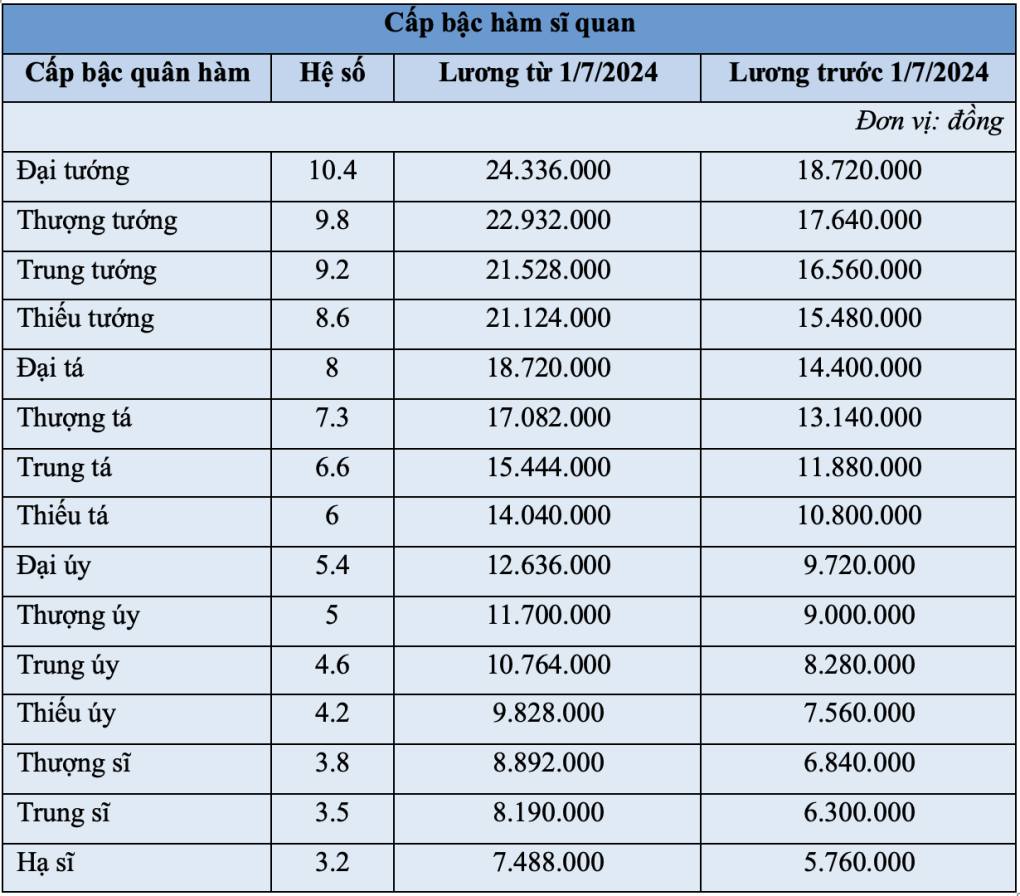 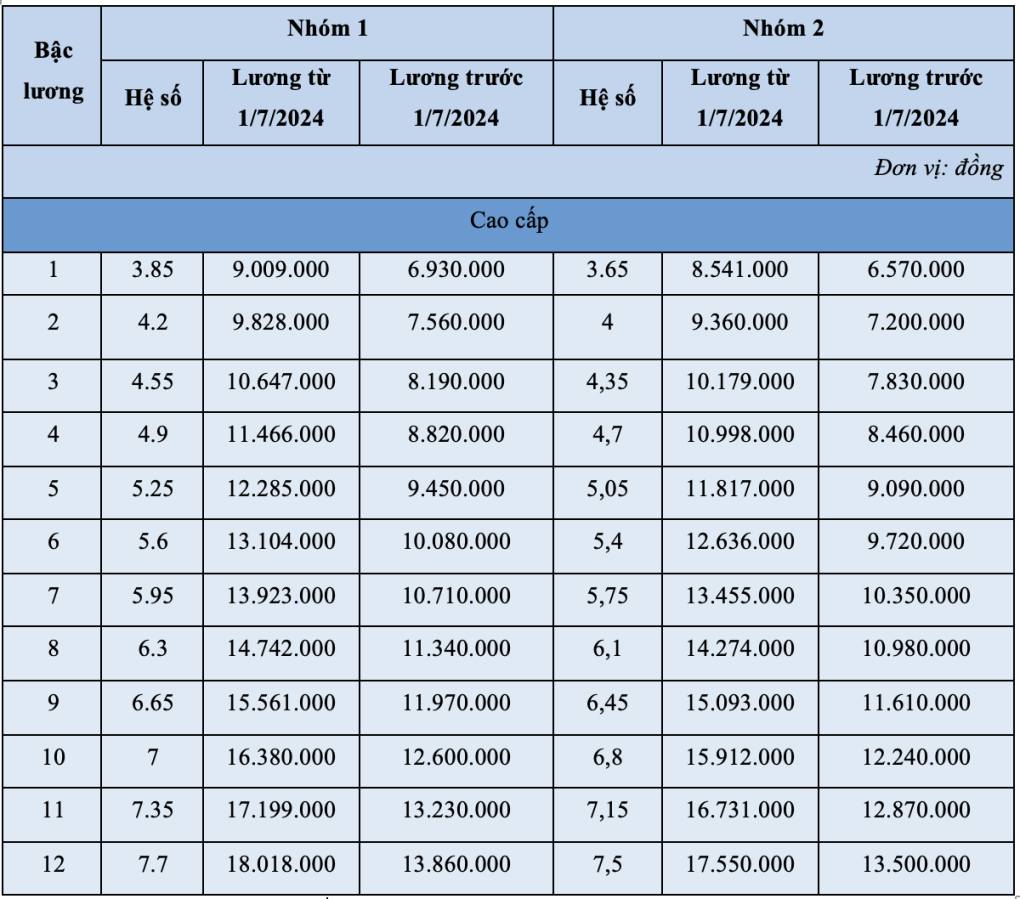 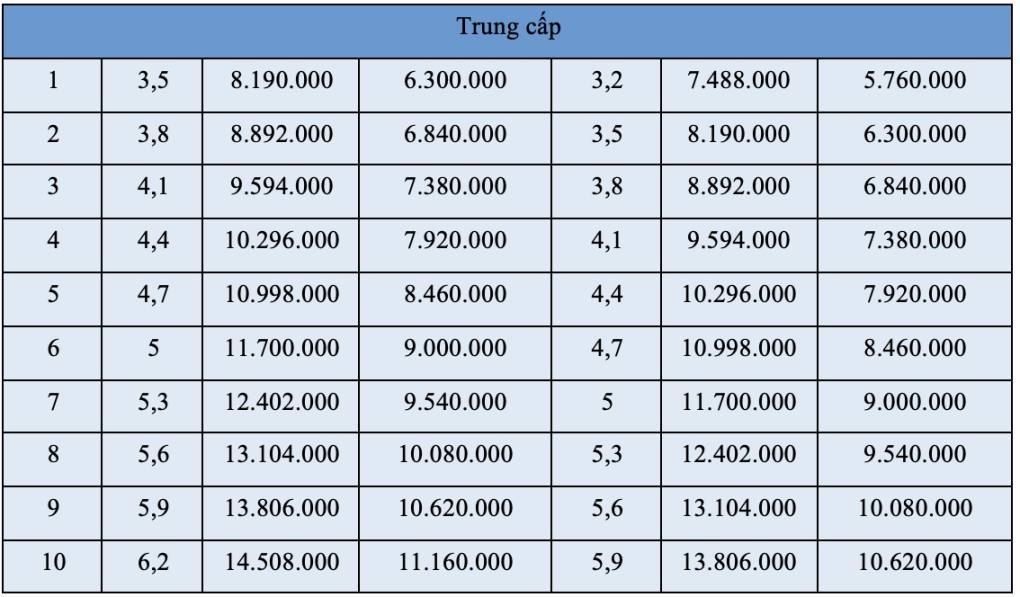 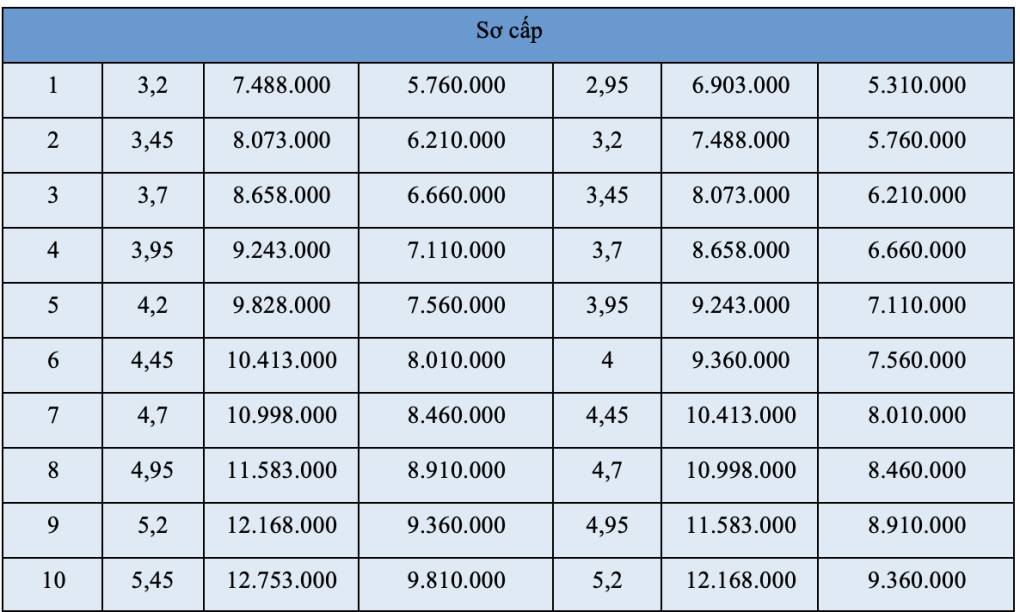 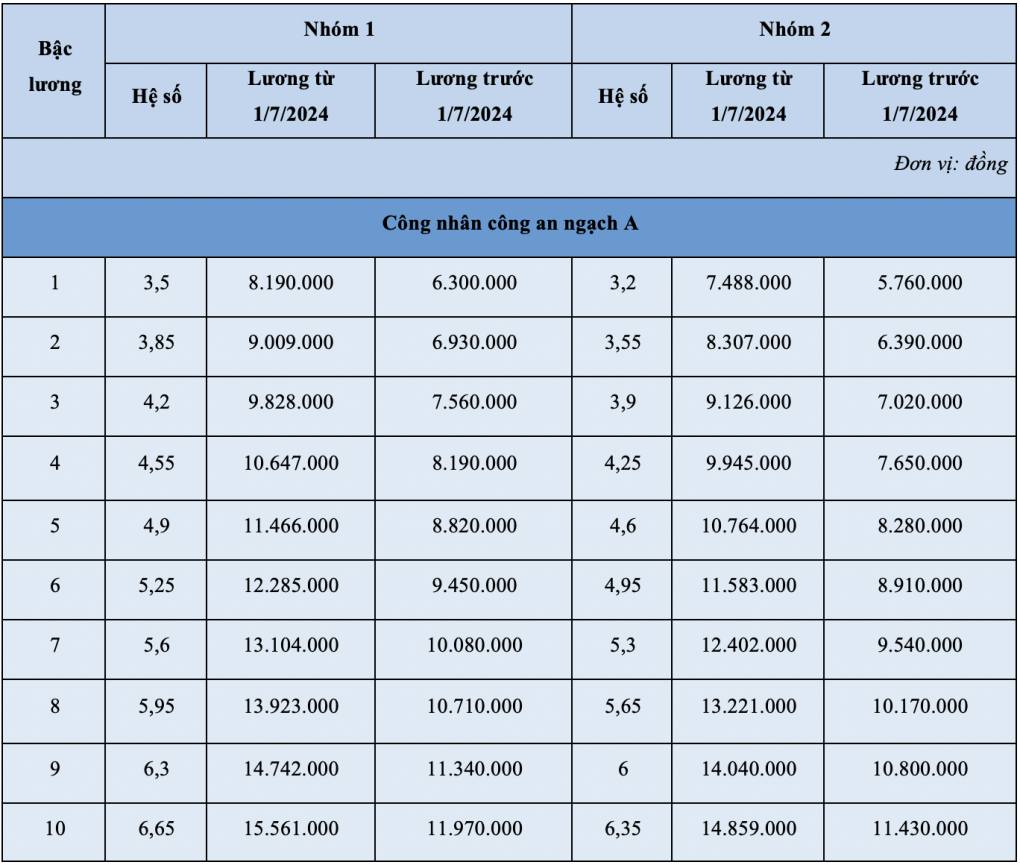 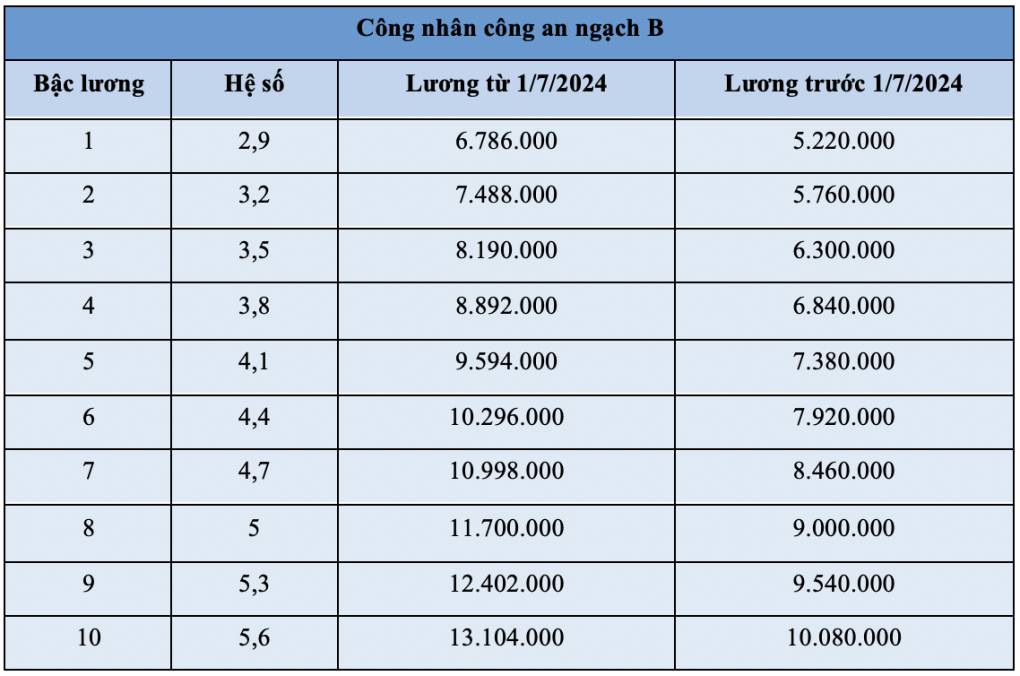 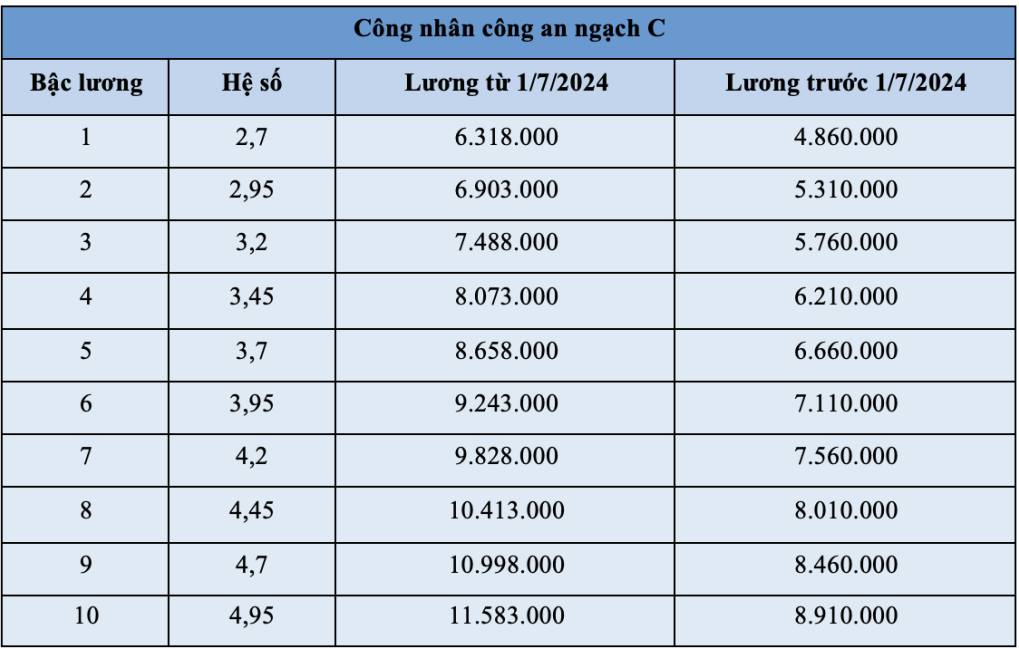 